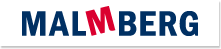 Actuele lesbrief Engels – Weird Weather EventVoor de docentAan de kust van Finland was begin november een zeldzaam natuurfenomeen te zien: een strand was bezaaid met duizenden eivormige ijsballen.ERK-niveauLezen B1 – Lezen om informatie op te doen: Kan belangrijke feitelijke informatie begrijpen in korte verslagen en artikelen. (LEB1-3a)Leesstrategieën - Kan de betekenis van zo nu en dan voorkomende onbekende woorden afleiden uit de context en de betekenis van zinnen herleiden, op voorwaarde dat het besproken onderwerp bekend is.- Kan digitale technologie zoals internet en zoekmachines gebruiken om woord- en zinsbegrip te controleren, indien toegestaan.IntroAmateur photographer Risto Mattila had his lucky day. He was at a beach in Finland and saw a rare weather event.Assignment 1Read the assignment and write down the answers in English. You may use English-language Internet sources to help you.a	Work with one or more classmates. Make a list of words related to the weather. Write down the English words you already know. Look up any words you know in Dutch but not in English.b	What is the most unusual weather event you have ever seen? Weird Weather EventThousands of so-called ice eggs have covered a beach in Finland in a rare weather event. The event is described here. After reading the BBC article, read this additional information about ice eggs:How do ice eggs form?Ice eggs are rare and happen only around once a year in the correct conditions. The air temperature has to be just below zero while the water temperature must also be near freezing point.A shallow and slightly sloping sandy beach with calm waves is the perfect setting for the ice eggs to form.The ice begins to collect and form a core as a small wave moves it along the beach, forward and back.A small ball surface gets wet, freezes and becomes bigger and bigger as it rolls back and forth.Based on: www.thesun.co.ukAssignment 2Read the text. Connect the words and expressions that have the same meaning in the text. Assignment 3a	True or false?1	The ice eggs were lying on an island.2	Some of the ice balls were as big as footballs.3	Risto Mattila takes pictures of the ice eggs every year.4	The balls of ice are only found on European beaches.5	Ice eggs can be formed from both salty and sweet water.b	Why did Risto Mattila take photos of the ice eggs?1	He takes pictures all the time to share them on social media.2	He took them so people in the future can see the ice eggs too.3	He was there for work and needed pictures for a nature website.4	His wife asked him to take pictures to show to their children.c	What are the correct conditions for ice eggs to occur? Select all the correct answers.1	A deserted beach2	A long, cold winter3	A sandy beach4	Air temperature just below zero5	Small waves6	Water temperature almost below zero7	Winter stormseggsa person who does something (such as a hobby) for pleasure and not as a jobrareBritish Broadcasting Corporation, a British radio and television companyphenomenoncentreamateurnearby areaBBCnot common or usual; not often done, seen, or happeningvicinitynot deepposterityoval or round things from which young birds, snakes, frogs, insects, etc., are bornto jostle aroundpeople living on earth after us, people in the futureshallowrunning down at an angleslopingsomething that is very impressive or remarkablecoreto push and move around